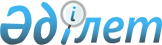 О внесении изменений в решение XXIII сессии Каражалского городского Маслихата от 21 декабря 2009 года N 203 "О бюджете города на 2010-2012 годы"
					
			Утративший силу
			
			
		
					Решение ХХVI сессии Каражалского городского маслихата Карагандинской области от 15 апреля 2010 года N 243. Зарегистрировано Управлением юстиции города Каражал Карагандинской области 07 мая 2010 года N 8-5-92. Утратило силу в связи с истечением срока действия - (письмо аппарата Каражалского городского маслихата Карагандинской области от 22 апреля 2011 года № 1-24/70)      Сноска. Утратило силу в связи с истечением срока действия - (письмо аппарата Каражалского городского маслихата Карагандинской области от 22.04.2011 № 1-24/70).

      В соответствии с Бюджетным кодексом Республики Казахстан от 4 декабря 2008 года, Законом Республики Казахстан от 23 января 2001 года "О местном государственном управлении и самоуправлении в Республике Казахстан", городской Маслихат РЕШИЛ:



      1. Внести в решение XXIII cессии Каражалского городского Маслихата от 21 декабря 2009 года N 203 "О бюджете города на 2010-2012 годы" (зарегистрировано в Реестре государственной регистрации нормативных правовых актов за номером 8-5-82, опубликовано в газете "Қазыналы өңір" от 31 декабря 2009 года N 53), в которое внесены изменения решением XXIV cессии Каражалского городского Маслихата от 29 января 2010 года N 221 "О внесении изменений в решение XXIII cессии Каражалского городского Маслихата от 21 декабря 2009 года N 203 "О бюджете города на 2010-2012 годы" (зарегистрировано в Реестре государственной регистрации нормативных правовых актов за номером 8-5-86, опубликовано в газете "Қазыналы өңір" от 16 февраля 2010 года N 7) следующие изменения:



      1) в пункте 1:

      в подпункте 1):

      цифры "1 038 840" заменить цифрами "1 089 857";

      цифры "383 302" заменить цифрами "426 992";

      цифры "340" заменить цифрами "375";

      цифры "653 448" заменить цифрами "660 740";

      в подпункте 2):

      цифры "1 038 840" заменить цифрами "1 093 225";

      в подпункте 5):

      цифру "0" заменить цифрами "3 368";

      в подпункте 6):

      цифру "0" заменить цифрами "3 368";



      2) приложения N 1, 2, 3, 4, 5, 6, 7 к указанному решению изложить в новой редакции согласно приложениям N 1, 2, 3, 4, 5, 6, 7 к настоящему решению.



      2. Контроль за исполнением данного решения возложить на постоянную комиссию городского Маслихата по вопросам бюджета и экономики (Б. Мусин).



      3. Настоящее решение вводится в действие с 01 января 2010 года.      Председатель XXVІ сессии,

      секретарь городского Маслихата             Н. Кадирсизов

Приложение N 1

к решению Каражалского

городского Маслихата

от 15 апреля 2010 года N 243 

Городской бюджет города Каражал на 2010 год

Приложение N 2

к решению Каражалского

городского Маслихата

от 15 апреля 2010 года N 243 

Городской бюджет города Каражал на 2011 год

Приложение N 3

к решению Каражалского

городского Маслихата

от 15 апреля 2010 года N 243 

Городской бюджет города Каражал на 2012 год

Приложение N 4

к решению Каражалского

городского Маслихата

от 15 апреля 2010 года N 243 

Поступление целевых трансфертов из областного бюджета

на 2010 год

Приложение N 5

к решению Каражалского

городского Маслихата

от 15 апреля 2010 года N 243 

Распределение целевых трансфертов бюджета города на 2010 год по администраторам бюджетных программ

Приложение N 6

к решению Каражалского

городского Маслихата

от 15 апреля 2010 года N 243 

Расходы бюджетных программ, финансируемые через аппарат акима поселка Жайрем

Приложение N 7

к решению Каражалского

городского Маслихата

от 15 апреля 2010 года N 243 

Расходы бюджетных программ, финансируемые через аппарат акима поселка Шалгинск
					© 2012. РГП на ПХВ «Институт законодательства и правовой информации Республики Казахстан» Министерства юстиции Республики Казахстан
				КатегорияКатегорияКатегорияКатегорияСумма (тыс. тенге)КлассКлассКлассСумма (тыс. тенге)ПодклассПодклассСумма (тыс. тенге)НаименованиеСумма (тыс. тенге)1) Доходы10898571Налоговые поступления42699201Подоходный налог1505872Индивидуальный подоходный налог15058703Социальный налог1168721Социальный налог11687204Hалоги на собственность1366831Hалоги на имущество1211903Земельный налог42724Hалог на транспортные средства112165Единый земельный налог505Внутренние налоги на товары, работы и услуги205002Акцизы3703Поступления за использование природных и других ресурсов184004Сборы за ведение предпринимательской и профессиональной деятельности173008Обязательные платежи, взимаемые за совершение юридически значимых действий и (или) выдачу документов уполномоченными на то государственными органами или должностными лицами23501Государственная пошлина23502Неналоговые поступления175001Доходы от государственной собственности9005Доходы от аренды имущества, находящегося в государственной собственности90006Прочие неналоговые поступления8501Прочие неналоговые поступления8503Поступления от продажи основного капитала37503Продажа земли и нематериальных активов3751Продажа земли2552Продажа нематериальных активов1204Поступления трансфертов66074002Трансферты из вышестоящих органов государственного управления6607402Трансферты из областного бюджета660740Функциональная группаФункциональная группаФункциональная группаФункциональная группаФункциональная группаСумма (тыс. тенге)Функциональная подгруппаФункциональная подгруппаФункциональная подгруппаФункциональная подгруппаСумма (тыс. тенге)Администратор бюджетных программАдминистратор бюджетных программАдминистратор бюджетных программСумма (тыс. тенге)ПрограммаПрограммаСумма (тыс. тенге)НаименованиеСумма (тыс. тенге)2) Затраты10932251Государственные услуги общего характера8894601Представительные, исполнительные и другие органы, выполняющие общие функции государственного управления67438112Аппарат маслихата района (города областного значения)12561001Услуги по обеспечению деятельности маслихата района (города областного значения)12561122Аппарат акима района (города областного значения)34884001Услуги по обеспечению деятельности акима района (города областного значения)34884123Аппарат акима района в городе, города районного значения, поселка, аула (села), аульного (сельского) округа19993001Услуги по обеспечению деятельности акима района в городе, города районного значения, поселка, аула (села), аульного (сельского) округа1999302Финансовая деятельность12193452Отдел финансов района (города областного значения)12193001Услуги по реализации государственной политики в области исполнения бюджета района (города областного значения) и управления коммунальной собственностью района (города областного значения)9975003Проведение оценки имущества в целях налогообложения218011Учет, хранение, оценка и реализация имущества, поступившего в коммунальную собственность200005Планирование и статистическая деятельность9315453Отдел экономики и бюджетного планирования района (города областного значения)9315001Услуги по реализации государственной политики в области формирования и развития экономической политики, системы государственного планирования и управления района (города областного значения)93152Оборона196201Военные нужды1962122Аппарат акима района (города областного значения)1962005Мероприятия в рамках исполнения всеобщей воинской обязанности19624Образование56634501Дошкольное воспитание и обучение38240123Аппарат акима района в городе, города районного значения, поселка, аула (села), аульного (сельского) округа20424004Поддержка организаций дошкольного воспитания и обучения20424471Отдел образования, физической культуры и спорта района (города областного значения)17816003Обеспечение деятельности организаций дошкольного воспитания и обучения1781602Начальное, основное среднее и общее среднее образование457340123Аппарат акима района в городе, города районного значения, поселка, аула (села), аульного (сельского) округа1905005Организация бесплатного подвоза учащихся до школы и обратно в аульной (сельской) местности1905471Отдел образования, физической культуры и спорта района (города областного значения)455435004Общеобразовательное обучение447411005Дополнительное образование для детей и юношества802409Прочие услуги в области образования70765471Отдел образования, физической культуры и спорта района (города областного значения)70765009Приобретение и доставка учебников, учебно-методических комплексов для государственных учреждений образования района (города областного значения)2043016Капитальный, текущий ремонт объектов образования в рамках реализации стратегии региональной занятости и переподготовки кадров687226Социальная помощь и социальное обеспечение7133302Социальная помощь60895123Аппарат акима района в городе, города районного значения, поселка, аула (села), аульного (сельского) округа1736003Оказание социальной помощи нуждающимся гражданам на дому1736451Отдел занятости и социальных программ района (города областного значения)59159002Программа занятости12360005Государственная адресная социальная помощь4670006Жилищная помощь17000007Социальная помощь отдельным категориям нуждающихся граждан по решениям местных представительных органов10074010Материальное обеспечение детей-инвалидов, воспитывающихся и обучающихся на дому189014Оказание социальной помощи нуждающимся гражданам на дому8287016Государственные пособия на детей до 18 лет4812017Обеспечение нуждающихся инвалидов обязательными гигиеническими средствами и предоставление услуг специалистами жестового языка, индивидуальными помощниками в соответствии с индивидуальной программой реабилитации инвалида154019Обеспечение проезда участникам и инвалидам Великой Отечественной войны по странам Содружества Независимых Государств, по территории Республики Казахстан, а также оплаты им и сопровождающим их лицам расходов на питание, проживание, проезд для участия в праздничных мероприятиях в городах Москва, Астана к 65-летию Победы в Великой Отечественной войне134020Выплата единовременной материальной помощи участникам и инвалидам Великой Отечественной войны, а также лицам, приравненным к ним, военнослужащим, в том числе уволенным в запас (отставку), проходившим военную службу в период с 22 июня 1941 года по 3 сентября 1945 года в воинских частях, учреждениях, в военно-учебных заведениях, не входивших в состав действующей армии, награжденным медалью "За победу над Германией в Великой Отечественной войне 1941-1945 гг." или медалью "За победу над Японией", проработавшим (прослужившим) не менее шести месяцев в тылу в годы Великой Отечественной войны к 65-летию Победы в Великой Отечественной войне147909Прочие услуги в области социальной помощи и социального обеспечения10438451Отдел занятости и социальных программ района (города областного значения)10438001Услуги по реализации государственной политики на местном уровне в области обеспечения занятости социальных программ для населения10137011Оплата услуг по зачислению, выплате и доставке пособий и других социальных выплат3017Жилищно-коммунальное хозяйство12367801Жилищное хозяйство53000472Отдел строительства, архитектуры и градостроительства района (города областного значения)53000003Строительство и (или) приобретение жилья государственного коммунального жилищного фонда43000004Развитие и обустройство инженерно-коммуникационной инфраструктуры1000002Коммунальное хозяйство54816458Отдел жилищно-коммунального хозяйства, пассажирского транспорта и автомобильных дорог района (города областного значения)54816012Функционирование системы водоснабжения и водоотведения54616030Ремонт инженерно-коммуникационной инфраструктуры и благоустройство населенных пунктов в рамках реализации cтратегии региональной занятости и переподготовки кадров20003Благоустройство населенных пунктов15862123Аппарат акима района в городе, города районного значения, поселка, аула (села), аульного (сельского) округа1000008Освещение улиц населенных пунктов978010Содержание мест захоронений и погребение безродных22458Отдел жилищно-коммунального хозяйства, пассажирского транспорта и автомобильных дорог района (города областного значения)14862015Освещение улиц в населенных пунктах3500016Обеспечение санитарии населенных пунктов3150017Содержание мест захоронений и захоронение безродных28018Благоустройство и озеленение населенных пунктов81848Культура, спорт, туризм и информационное пространство12510101Деятельность в области культуры37478123Аппарат акима района в городе, города районного значения, поселка, аула (села), аульного (сельского) округа18587006Поддержка культурно-досуговой работы на местном уровне18587455Отдел культуры и развития языков района (города областного значения)18891003Поддержка культурно-досуговой работы1889102Спорт250471Отдел образования, физической культуры и спорта района (города областного значения)250014Проведение спортивных соревнований на районном (города областного значения) уровне193015Подготовка и участие членов сборных команд района (города областного значения) по различным видам спорта на областных спортивных соревнованиях5703Информационное пространство16695455Отдел культуры и развития языков района (города областного значения)9329006Функционирование районных (городских) библиотек9329456Отдел внутренней политики района (города областного значения)7366002Услуги по проведению государственной информационной политики через газеты и журналы736609Прочие услуги по организации культуры, спорта, туризма и информационного пространства70678455Отдел культуры и развития языков района (города областного значения)65952001Услуги по реализации государственной политики на местном уровне в области развития языков и культуры5228004Капитальный, текущий ремонт объектов культуры в рамках реализации стратегии региональной занятости и переподготовки кадров60724456Отдел внутренней политики района (города областного значения)4726001Услуги по реализации государственной политики на местном уровне в области информации, укрепления государственности и формирования социального оптимизма граждан472610Сельское, водное, лесное, рыбное хозяйство, особо охраняемые природные территории, охрана окружающей среды и животного мира, земельные отношения6705701Сельское хозяйство4607474Отдел сельского хозяйства и ветеринарии района (города областного значения)4607001Услуги по реализации государственной политики на местном уровне в сфере сельского хозяйства и ветеринарии4021004Материально-техническое оснащение государственных органов58602Водное хозяйство52129472Отдел строительства, архитектуры и градостроительства района (города областного значения)52129012Развитие системы водоснабжения5212906Земельные отношения4827463Отдел земельных отношений района (города областного значения)4827001Услуги по реализации государственной политики в области регулирования земельных отношений на территории района (города областного значения)482709Прочие услуги в области сельского, водного, лесного, рыбного хозяйства, охраны окружающей среды и земельных отношений5494474Отдел сельского хозяйства и ветеринарии района (города областного значения)5494013Проведение противоэпизоотических мероприятий549411Промышленность, архитектурная, градостроительная и строительная деятельность730602Архитектурная, градостроительная и строительная деятельность7306472Отдел строительства, архитектуры и градостроительства района (города областного значения)7306001Услуги по реализации государственной политики в области строительства, архитектуры и градостроительства на местном уровне730613Прочие1619403Поддержка предпринимательской деятельности и защита конкуренции2774469Отдел предпринимательства района (города областного значения)2774001Услуги по реализации государственной политики на местном уровне в области развития предпринимательства и промышленности277409Прочие13420452Отдел финансов района (города областного значения)50012Резерв местного исполнительного органа района (города областного значения)50458Отдел жилищно-коммунального хозяйства, пассажирского транспорта и автомобильных дорог района (города областного значения)7450001Услуги по реализации государственной политики на местном уровне в области жилищно-коммунального хозяйства, пассажирского транспорта и автомобильных дорог7450471Отдел образования, физической культуры и спорта района (города областного значения)5920001Услуги по обеспечению деятельности отдела образования, физической культуры и спорта592015Трансферты2530301Трансферты25303452Отдел финансов района (города областного значения)25303006Возврат неиспользованных (недоиспользованных) целевых трансфертов3020Целевые текущие трансферты в вышестоящие бюджеты в связи с изменением фонда оплаты труда в бюджетной сфере25300III. Чистое бюджетное кредитование0Бюджетные кредиты0Погашение бюджетных кредитов0IV. Сальдо по операциям с финансовыми активами0Приобретение финансовых активов0V. Дефицит (профицит) бюджета-3368VI. Финансирование дефицита (использование профицита) бюджета3368Поступление займов0Погашение займов0Движение остатков бюджетных средств3368КатегорияКатегорияКатегорияКатегорияСумма (тыс. тенге)КлассКлассКлассСумма (тыс. тенге)ПодклассПодклассСумма (тыс. тенге)НаименованиеСумма (тыс. тенге)1) Доходы10327991Налоговые поступления39317601Подоходный налог1610502Индивидуальный подоходный налог16105003Социальный налог1220491Социальный налог12204904Hалоги на собственность872521Hалоги на имущество710503Земельный налог42724Hалог на транспортные средства119255Единый земельный налог505Внутренние налоги на товары, работы и услуги205002Акцизы3703Поступления за использование природных и других ресурсов184004Сборы за ведение предпринимательской и профессиональной деятельности173008Обязательные платежи, взимаемые за совершение юридически значимых действий и (или) выдачу документов уполномоченными на то государственными органами или должностными лицами23251Государственная пошлина23252Неналоговые поступления215001Доходы от государственной собственности13005Доходы от аренды имущества, находящегося в государственной собственности130006Прочие неналоговые поступления8501Прочие неналоговые поступления8503Поступления от продажи основного капитала34003Продажа земли и нематериальных активов3401Продажа земли2202Продажа нематериальных активов1204Поступление трансфертов63713302Трансферты из вышестоящих органов государственного управления6371332Трансферты из областного бюджета637133Функциональная группаФункциональная группаФункциональная группаФункциональная группаФункциональная группаСумма (тыс. тенге)Функциональная подгруппаФункциональная подгруппаФункциональная подгруппаФункциональная подгруппаСумма (тыс. тенге)Администратор бюджетных программАдминистратор бюджетных программАдминистратор бюджетных программСумма (тыс. тенге)ПрограммаПрограммаСумма (тыс. тенге)НаименованиеСумма (тыс. тенге)2) Затраты10327991Государственные услуги общего характера11377801Представительные, исполнительные и другие органы, выполняющие общие функции государственного управления78506112Аппарат маслихата района (города областного значения)14262001Услуги по обеспечению деятельности маслихата района (города областного значения)14262122Аппарат акима района (города областного значения)42619001Услуги по обеспечению деятельности акима района (города областного значения)42619123Аппарат акима района в городе, города районного значения, поселка, аула (села), аульного (сельского) округа21625001Услуги по обеспечению деятельности акима района в городе, города районного значения, поселка, аула (села), аульного (сельского) округа2162502Финансовая деятельность19596452Отдел финансов района (города областного значения)19596001Услуги по реализации государственной политики в области исполнения бюджета района (города областного значения) и управления коммунальной собственностью района (города областного значения)16746003Проведение оценки имущества в целях налогообложения850011Учет, хранение, оценка и реализация имущества, поступившего в коммунальную собственность200005Планирование и статистическая деятельность15676453Отдел экономики и бюджетного планирования района (города областного значения)15676001Услуги по реализации государственной политики в области формирования и развития экономической политики, системы государственного планирования и управления района (города областного значения)156762Оборона307201Военные нужды2572122Аппарат акима района (города областного значения)2572005Мероприятия в рамках исполнения всеобщей воинской обязанности257202Организация работы по чрезвычайным ситуациям500122Аппарат акима района (города областного значения)500007Мероприятия по профилактике и тушению степных пожаров районного (городского) масштаба, а также пожаров в населенных пунктах, в которых не созданы органы государственной противопожарной службы5004Образование63982401Дошкольное воспитание и обучение41953123Аппарат акима района в городе, города районного значения, поселка, аула (села), аульного (сельского) округа20607004Поддержка организаций дошкольного воспитания и обучения20607471Отдел образования, физической культуры и спорта района (города областного значения)21346003Обеспечение деятельности организаций дошкольного воспитания и обучения2134602Начальное, основное среднее и общее среднее образование597871123Аппарат акима района в городе, города районного значения, поселка, аула (села), аульного (сельского) округа4556005Организация бесплатного подвоза учащихся до школы и обратно в аульной (сельской) местности4556471Отдел образования, физической культуры и спорта района (города областного значения)593315004Общеобразовательное обучение583300005Дополнительное образование для детей и юношества100156Социальная помощь и социальное обеспечение9210902Социальная помощь77941123Аппарат акима района в городе, города районного значения, поселка, аула (села), аульного (сельского) округа1960003Оказание социальной помощи нуждающимся гражданам на дому1960451Отдел занятости и социальных программ района (города областного значения)75981002Программа занятости9563005Государственная адресная социальная помощь4298006Жилищная помощь25470007Социальная помощь отдельным категориям нуждающихся граждан по решениям местных представительных органов23513010Материальное обеспечение детей-инвалидов, воспитывающихся и обучающихся на дому173014Оказание социальной помощи нуждающимся гражданам на дому10158016Государственные пособия на детей до 18 лет2640017Обеспечение нуждающихся инвалидов обязательными гигиеническими средствами и предоставление услуг специалистами жестового языка, индивидуальными помощниками в соответствии с индивидуальной программой реабилитации инвалида16609Прочие услуги в области социальной помощи и социального обеспечения14168451Отдел занятости и социальных программ района (города областного значения)14168001Услуги по реализации государственной политики на местном уровне в области обеспечения занятости социальных программ для населения13699011Оплата услуг по зачислению, выплате и доставке пособий и других социальных выплат4697Жилищно-коммунальное хозяйство5428602Коммунальное хозяйство15000458Отдел жилищно-коммунального хозяйства, пассажирского транспорта и автомобильных дорог района (города областного значения)15000012Функционирование системы водоснабжения и водоотведения1500003Благоустройство населенных пунктов39286123Аппарат акима района в городе, города районного значения, поселка, аула (села), аульного (сельского) округа6501008Освещение улиц населенных пунктов2271009Обеспечение санитарии населенных пунктов2438010Содержание мест захоронений и погребение безродных84011Благоустройство и озеленение населенных пунктов1708458Отдел жилищно-коммунального хозяйства, пассажирского транспорта и автомобильных дорог района (города областного значения)32785015Освещение улиц в населенных пунктах15000016Обеспечение санитарии населенных пунктов7564017Содержание мест захоронений и захоронение безродных76018Благоустройство и озеленение населенных пунктов101458Культура, спорт, туризм и информационное пространство8121401Деятельность в области культуры42006123Аппарат акима района в городе, города районного значения, поселка, аула (села), аульного (сельского) округа21624006Поддержка культурно-досуговой работы на местном уровне21624455Отдел культуры и развития языков района (города областного значения)20382003Поддержка культурно-досуговой работы2038202Спорт2000471Отдел образования, физической культуры и спорта района (города областного значения)2000014Проведение спортивных соревнований на районном (города областного значения) уровне1000015Подготовка и участие членов сборных команд района (города областного значения) по различным видам спорта на областных спортивных соревнованиях100003Информационное пространство22638455Отдел культуры и развития языков района (города областного значения)13061006Функционирование районных (городских) библиотек13061456Отдел внутренней политики района (города областного значения)9577002Услуги по проведению государственной информационной политики через газеты и журналы957709Прочие услуги по организации культуры, спорта, туризма и информационного пространства14570455Отдел культуры и развития языков района (города областного значения)7942001Услуги по реализации государственной политики на местном уровне в области развития языков и культуры7942456Отдел внутренней политики района (города областного значения)6628001Услуги по реализации государственной политики на местном уровне в области информации, укрепления государственности и формирования социального оптимизма граждан662810Сельское, водное, лесное, рыбное хозяйство, особо охраняемые природные территории, охрана окружающей среды и животного мира, земельные отношения1131601Сельское хозяйство5650474Отдел сельского хозяйства и ветеринарии района (города областного значения)5650001Услуги по реализации государственной политики на местном уровне в сфере сельского хозяйства и ветеринарии565006Земельные отношения5666463Отдел земельных отношений района (города областного значения)5666001Услуги по реализации государственной политики в области регулирования земельных отношений на территории района (города областного значения)566611Промышленность, архитектурная, градостроительная и строительная деятельность995502Архитектурная, градостроительная и строительная деятельность9955472Отдел строительства, архитектуры и градостроительства района (города областного значения)9955001Услуги по реализации государственной политики в области строительства, архитектуры и градостроительства на местном уровне995513Прочие2724503Поддержка предпринимательской деятельности и защита конкуренции3574469Отдел предпринимательства района (города областного значения)3574001Услуги по реализации государственной политики на местном уровне в области развития предпринимательства и промышленности357409Прочие23671452Отдел финансов района (города областного значения)7914012Резерв местного исполнительного органа района (города областного значения)7914458Отдел жилищно-коммунального хозяйства, пассажирского транспорта и автомобильных дорог района (города областного значения)8189001Услуги по реализации государственной политики на местном уровне в области жилищно-коммунального хозяйства, пассажирского транспорта и автомобильных дорог8189471Отдел образования, физической культуры и спорта района (города областного значения)7568001Услуги по обеспечению деятельности отдела образования, физической культуры и спорта7568III. Чистое бюджетное кредитование0Бюджетные кредиты0Погашение бюджетных кредитов0IV. Сальдо по операциям с финансовыми активами0Приобретение финансовых активов0V. Дефицит (профицит) бюджета0VI. Финансирование дефицита (использование профицита) бюджета0Поступление займов0Погашение займов0Движение остатков бюджетных средств0КатегорияКатегорияКатегорияКатегорияСумма (тыс. тенге)КлассКлассКлассСумма (тыс. тенге)ПодклассПодклассСумма (тыс. тенге)НаименованиеСумма (тыс. тенге)1) Доходы11451441Налоговые поступления41823801Подоходный налог1761452Индивидуальный подоходный налог17614503Социальный налог1311841Социальный налог13118404Hалоги на собственность880841Hалоги на имущество710503Земельный налог42724Hалог на транспортные средства127575Единый земельный налог505Внутренние налоги на товары, работы и услуги205002Акцизы3703Поступления за использование природных и других ресурсов184004Сборы за ведение предпринимательской и профессиональной деятельности173008Обязательные платежи, взимаемые за совершение юридически значимых действий и (или) выдачу документов уполномоченными на то государственными органами или должностными лицами23251Государственная пошлина23252Неналоговые поступления215001Доходы от государственной собственности13005Доходы от аренды имущества, находящегося в государственной собственности130006Прочие неналоговые поступления8501Прочие неналоговые поступления8503Поступления от продажи основного капитала34003Продажа земли и нематериальных активов3401Продажа земли2202Продажа нематериальных активов1204Поступления трансфертов72441602Трансферты из вышестоящих органов государственного управления7244162Трансферты из областного бюджета724416Функциональная группаФункциональная группаФункциональная группаФункциональная группаФункциональная группаСумма (тыс. тенге)Функциональная подгруппаФункциональная подгруппаФункциональная подгруппаФункциональная подгруппаСумма (тыс. тенге)Администратор бюджетных программАдминистратор бюджетных программАдминистратор бюджетных программСумма (тыс. тенге)ПрограммаПрограммаСумма (тыс. тенге)НаименованиеСумма (тыс. тенге)2) Затраты11451441Государственные услуги общего характера11937801Представительные, исполнительные и другие органы, выполняющие общие функции государственного управления81506112Аппарат маслихата района (города областного значения)15262001Услуги по обеспечению деятельности маслихата района (города областного значения)15262122Аппарат акима района (города областного значения)43619001Услуги по обеспечению деятельности акима района (города областного значения)43619123Аппарат акима района в городе, города районного значения, поселка, аула (села), аульного (сельского) округа22625001Услуги по обеспечению деятельности акима района в городе, города районного значения, поселка, аула (села), аульного (сельского) округа2262502Финансовая деятельность21196452Отдел финансов района (города областного значения)21196001Услуги по реализации государственной политики в области исполнения бюджета района (города областного значения) и управления коммунальной собственностью района (города областного значения)17746003Проведение оценки имущества в целях налогообложения950011Учет, хранение, оценка и реализация имущества, поступившего в коммунальную собственность250005Планирование и статистическая деятельность16676453Отдел экономики и бюджетного планирования района (города областного значения)16676001Услуги по реализации государственной политики в области формирования и развития экономической политики, системы государственного планирования и управления района (города областного значения)166762Оборона347201Военные нужды2872122Аппарат акима района (города областного значения)2872005Мероприятия в рамках исполнения всеобщей воинской обязанности287202Организация работы по чрезвычайным ситуациям600122Аппарат акима района (города областного значения)600007Мероприятия по профилактике и тушению степных пожаров районного (городского) масштаба, а также пожаров в населенных пунктах, в которых не созданы органы государственной противопожарной службы6004Образование69982401Дошкольное воспитание и обучение43953123Аппарат акима района в городе, города районного значения, поселка, аула (села), аульного (сельского) округа21607004Поддержка организаций дошкольного воспитания и обучения21607471Отдел образования, физической культуры и спорта района (города областного значения)22346003Обеспечение деятельности организаций дошкольного воспитания и обучения2234602Начальное, основное среднее и общее среднее образование655871123Аппарат акима района в городе, города районного значения, поселка, аула (села), аульного (сельского) округа4556005Организация бесплатного подвоза учащихся до школы и обратно в аульной (сельской) местности4556471Отдел образования, физической культуры и спорта района (города областного значения)651315004Общеобразовательное обучение640300005Дополнительное образование для детей и юношества110156Социальная помощь и социальное обеспечение10952002Социальная помощь93352123Аппарат акима района в городе, города районного значения, поселка, аула (села), аульного (сельского) округа2560003Оказание социальной помощи нуждающимся гражданам на дому2560451Отдел занятости и социальных программ района (города областного значения)90792002Программа занятости9563005Государственная адресная социальная помощь4839006Жилищная помощь30740007Социальная помощь отдельным категориям нуждающихся граждан по решениям местных представительных органов30513010Материальное обеспечение детей-инвалидов, воспитывающихся и обучающихся на дому173014Оказание социальной помощи нуждающимся гражданам на дому11158016Государственные пособия на детей до 18 лет3640017Обеспечение нуждающихся инвалидов обязательными гигиеническими средствами и предоставление услуг специалистами жестового языка, индивидуальными помощниками в соответствии с индивидуальной программой реабилитации инвалида16609Прочие услуги в области социальной помощи и социального обеспечения16168451Отдел занятости и социальных программ района (города областного значения)16168001Услуги по реализации государственной политики на местном уровне в области обеспечения занятости социальных программ для населения15699011Оплата услуг по зачислению, выплате и доставке пособий и других социальных выплат4697Жилищно-коммунальное хозяйство6018702Коммунальное хозяйство20000458Отдел жилищно-коммунального хозяйства, пассажирского транспорта и автомобильных дорог района (города областного значения)20000012Функционирование системы водоснабжения и водоотведения2000003Благоустройство населенных пунктов40187123Аппарат акима района в городе, города районного значения, поселка, аула (села), аульного (сельского) округа11502008Освещение улиц населенных пунктов2271009Обеспечение санитарии населенных пунктов5439010Содержание мест захоронений и погребение безродных84011Благоустройство и озеленение населенных пунктов3708458Отдел жилищно-коммунального хозяйства, пассажирского транспорта и автомобильных дорог района (города областного значения)28685015Освещение улиц в населенных пунктах8900016Обеспечение санитарии населенных пунктов8564017Содержание мест захоронений и захоронение безродных76018Благоустройство и озеленение населенных пунктов111458Культура, спорт, туризм и информационное пространство9221401Деятельность в области культуры46006123Аппарат акима района в городе, города районного значения, поселка, аула (села), аульного (сельского) округа23624006Поддержка культурно-досуговой работы на местном уровне23624455Отдел культуры и развития языков района (города областного значения)22382003Поддержка культурно-досуговой работы2238202Спорт3000471Отдел образования, физической культуры и спорта района (города областного значения)3000014Проведение спортивных соревнований на районном (города областного значения) уровне1500015Подготовка и участие членов сборных команд района (города областного значения) по различным видам спорта на областных спортивных соревнованиях150003Информационное пространство26638455Отдел культуры и развития языков района (города областного значения)16061006Функционирование районных (городских) библиотек16061456Отдел внутренней политики района (города областного значения)10577002Услуги по проведению государственной информационной политики через газеты и журналы1057709Прочие услуги по организации культуры, спорта, туризма и информационного пространства16570455Отдел культуры и развития языков района (города областного значения)8942001Услуги по реализации государственной политики на местном уровне в области развития языков и культуры8942456Отдел внутренней политики района (города областного значения)7628001Услуги по реализации государственной политики на местном уровне в области информации, укрепления государственности и формирования социального оптимизма граждан762810Сельское, водное, лесное, рыбное хозяйство, особо охраняемые природные территории, охрана окружающей среды и животного мира, земельные отношения1712001Сельское хозяйство9560474Отдел сельского хозяйства и ветеринарии района (города областного значения)9560001Услуги по реализации государственной политики на местном уровне в сфере сельского хозяйства и ветеринарии956006Земельные отношения7560463Отдел земельных отношений района (города областного значения)7560001Услуги по реализации государственной политики в области регулирования земельных отношений на территории района (города областного значения)756011Промышленность, архитектурная, градостроительная и строительная деятельность1055502Архитектурная, градостроительная и строительная деятельность10555472Отдел строительства, архитектуры и градостроительства района (города областного значения)10555001Услуги по реализации государственной политики в области строительства, архитектуры и градостроительства на местном уровне1055513Прочие3287403Поддержка предпринимательской деятельности и защита конкуренции4574469Отдел предпринимательства района (города областного значения)4574001Услуги по реализации государственной политики на местном уровне в области развития предпринимательства и промышленности457409Прочие28300452Отдел финансов района (города областного значения)9543012Резерв местного исполнительного органа района (города областного значения)9543458Отдел жилищно-коммунального хозяйства, пассажирского транспорта и автомобильных дорог района (города областного значения)10189001Услуги по реализации государственной политики на местном уровне в области жилищно-коммунального хозяйства, пассажирского транспорта и автомобильных дорог10189471Отдел образования, физической культуры и спорта района (города областного значения)8568001Услуги по обеспечению деятельности отдела образования, физической культуры и спорта8568III. Чистое бюджетное кредитование0Бюджетные кредиты0Погашение бюджетных кредитов0IV. Сальдо по операциям с финансовыми активами0Приобретение финансовых активов0V. Дефицит (профицит) бюджета0VI. Финансирование дефицита (использование профицита) бюджета0Поступление займов0Погашение займов0Движение остатков бюджетных средств0НаименованиеСумма (тыс. тенге)Всего278455в том числе:Целевые текущие трансферты173326Целевые трансферты на развития105129в том числе:Целевые текущие трансферты173326в том числе:Областное управления образования92893На оснащение учебным оборудованием кабинетов физики, химии, биологии в государственных учреждениях основного среднего и общего среднего образования4097На создание лингафонных и мультимедийных кабинетов в государственных учреждениях начального, основного среднего и общего среднего образования5541На обеспечение учебными материалами дошкольных организаций образования, организаций среднего, технического и профессионального, послесреднего образования, институтов повышения квалификации по предмету "Самопознание"2043На капитальный и текущий ремонт объектов образования в рамках реализации стратегии региональной занятости и переподготовки кадров68722На реализацию государственного образовательного заказа в дошкольных организациях образования12490Областное управление занятости и координации10479На выплату государственной адресной социальной помощи и ежемесячного государственного пособия на детей до 18 лет в связи с ростом размера прожиточного минимума6346Выплата единовременной материальной помощи участникам и инвалидам Великой Отечественной войны, а также лицам, приравненным к ним, военнослужащим, в том числе уволенным в запас (отставку), проходившим военную службу в период с 22 июня 1941 года по 3 сентября 1945 года в воинских частях, учреждениях, в военно-учебных заведениях, не входивших в состав действующей армии, награжденным медалью "За победу над Германией в Великой Отечественной войне 1941-1945 гг." или медалью "За победу над Японией", проработавшим (прослужившим) не менее шести месяцев в тылу в годы Великой Отечественной войны к 65-летию Победы в Великой Отечественной войне1479Обеспечение проезда участникам и инвалидам Великой Отечественной войны по странам Содружества Независимых Государств, по территории Республики Казахстан, а также оплаты им и сопровождающим их лицам расходов на питание, проживание, проезд для участия в праздничных мероприятиях в городах Москва, Астана к 65-летию Победы в Великой Отечественной войне134На расширение программы социальных рабочих мест и молодежной практики2520Областное управления энергетики и коммунального хозяйства200На ремонт инженерно-коммуникационной инфраструктуры в рамках реализации cтратегии региональной занятости и переподготовки кадров200Областное управление сельского хозяйства9030На проведение противоэпизоотических мероприятий5494На содержание подразделений местных исполнительных органов в области ветеринарии3536в том числе:На содержание подразделений ветеринарии2950Материально-техническое оснащение ветеринарного подразделения586Областное управление культуры60724На капитальный и текущий ремонт объектов культуры и спорта в рамках реализации стратегии региональной занятости и переподготовки60724Целевые трансферты на развитие105129в том числе:Областное управление строительства105129На строительство жилья государственного коммунального жилищного фонда в соответствии с Государственной программой жилищного строительства в Республике Казахстан на 2008-2010 годы43000На развитие и обустройство инженерно-коммуникационной инфраструктуры в соответствии с Государственной программой жилищного строительства в Республике Казахстан на 2008-2010 годы10000На развитие системы водоснабжения, в соответствии с региональной программой "Питьевые воды на 2002-2010 годы"52129НаименованиеСумма (тыс. тенге)Всего278455в том числе:Целевые текущие трансферты173326Целевые трансферты на развития105129в том числе:Аппарат акима района в городе, города районного значения, поселка, аула (села), аульного (сельского) округа4884в том числе:На реализацию государственного образовательного заказа в дошкольных организациях образования3525На содержание подразделений местных исполнительных органов в области ветеринарии1359в том числе:На содержание подразделений ветеринарии1359Отдел образования, физической культуры и спорта района (города областного значения)89368На оснащение учебным оборудованием кабинетов физики, химии, биологии в государственных учреждениях основного среднего и общего среднего образования4097На создание лингафонных и мультимедийных кабинетов в государственных учреждениях начального, основного среднего и общего среднего образования5541На обеспечение учебными материалами дошкольных организаций образования, организаций среднего, технического и профессионального, послесреднего образования, институтов повышения квалификации по предмету "Самопознание"2043На капитальный и текущий ремонт объектов образования в рамках реализации стратегии региональной занятости и переподготовки кадров68722На реализацию государственного образовательного заказа в дошкольных организациях образования8965Отдел занятости и социальных программ района (города областного значения)10479На выплату государственной адресной социальной помощи и ежемесячного государственного пособия на детей до 18 лет в связи с ростом размера прожиточного минимума6346Обеспечение проезда участникам и инвалидам Великой Отечественной войны по странам Содружества Независимых Государств, по территории Республики Казахстан, а также оплаты им и сопровождающим их лицам расходов на питание, проживание, проезд для участия в праздничных мероприятиях в городах Москва, Астана к 65-летию Победы в Великой Отечественной войне1479Выплата единовременной материальной помощи участникам и инвалидам Великой Отечественной войны, а также лицам, приравненным к ним, военнослужащим, в том числе уволенным в запас (отставку), проходившим военную службу в период с 22 июня 1941 года по 3 сентября 1945 года в воинских частях, учреждениях, в военно-учебных заведениях, не входивших в состав действующей армии, награжденным медалью "За победу над Германией в Великой Отечественной войне 1941-1945 гг." или медалью "За победу над Японией", проработавшим (прослужившим) не менее шести месяцев в тылу в годы Великой Отечественной войны к 65-летию Победы в Великой Отечественной войне134На расширение программы социальных рабочих мест и молодежной практики2520Отдел жилищно-коммунального хозяйства, пассажирского транспорта и автомобильных дорог района (города областного значения)200На развитие инженерно-коммуникационной инфраструктуры в рамках реализации cтратегии региональной занятости и переподготовки кадров200Отдел сельского хозяйства и ветеринарии района (города областного значения)7671На проведение противоэпизоотических мероприятий5494На содержание подразделений местных исполнительных органов в области ветеринарии2177в том числе:2177На содержание подразделений ветеринарии1591Материально-техническое оснащение ветеринарного подразделения586Отдел культуры и развития языков района (города областного значения)60724На капитальный и текущий ремонт объектов культуры и спорта в рамках реализации стратегии региональной занятости и переподготовки60724Целевые трансферты на развития105129в том числе:Отдел строительства, архитектуры и градостроительства района (города областного значения)105129На строительство жилья государственного коммунального жилищного фонда в соответствии с Государственной программой жилищного строительства в Республике Казахстан на 2008-2010 годы43000На ремонт и обустройство инженерно-коммуникационной инфраструктуры в соответствии с Государственной программой жилищного строительства в Республике Казахстан на 2008-2010 годы10000На развитие системы водоснабжения, в соответствии с региональной программой "Питьевые воды на 2002-2010 годы"52129ПрограммаПрограммаСумма (тыс. тенге)НаименованиеСумма (тыс. тенге)Всего расходов по поселку60234в том числе:001Услуги по обеспечению деятельности акима района в городе, города районного значения, поселка, аула (села), аульного (сельского) округа16582003Оказание социальной помощи нуждающимся гражданам на дому1736004Поддержка организаций дошкольного воспитания и обучения20424005Организация бесплатного подвоза учащихся до школы и обратно в аульной (сельской) местности1905006Поддержка культурно-досуговой работы на местном уровне18587008Освещение улиц населенных пунктов978010Содержание мест захоронений и погребение безродных22ПрограммаПрограммаСумма (тыс. тенге)НаименованиеНаименованиеСумма (тыс. тенге)Всего расходов по поселку3411в том числе:001Функционирование аппарата акима района в городе, города районного значения, поселка, аула (села), аульного (сельского) округа3411